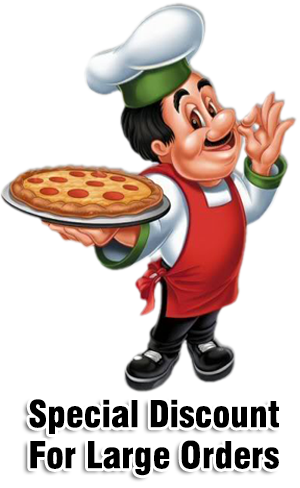 Join the PTA for our last Restaurant Night of the school year!PizzaMan is a local favorite with great food and a family-friendly environment!Please bring this flyer, mention the SFES PTA Restaurant Night, or put “SFES PTA” in the instructions if ordering online so we can receive a portion of the sales.See You Soon!Unase a la PTA para nuestra ultima Noche de Restaurante del ano escolar!PizzaMan es un favorito local con excelente comida y un ambiente familiar!!Triaga este folleto, mencione la noche de restaurante de la PTA de SFES o escriba “PTA de SFES” en las instrucciones si realiza un pedido en linea para que podamos recibir una parte de las ventas.See You Soon!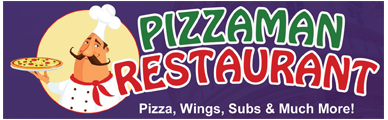 SFES PTA Restaurant NightWednesday, May 25th    3pm – 9pm5810 Robert Oliver Place410-992-9553SFES PTA  Noche de Restaurante Miercoles 25 de Mayo 3pm – 9pm5810 Robert Oliver Place410-992-9553